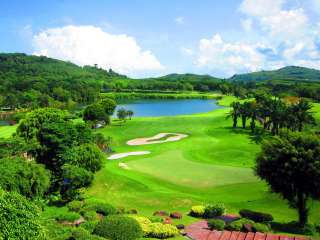 Golf Tour Package Itinerary for the Phuket Golf Resort Luxury Villa PackageThis golf tour package can be customized according to your preferences.Day 1 - Arrival Arrive Phuket and transfer to your luxury Villa.Day 2 - Free Free Day at LeisureDay 3 - Golf at Blue Canyon Country Club, Canyon Course
Golf at Blue Canyon Country Club, Canyon Course (site of Tiger Woods' 1998 Asian victory and host of 2007 Johnnie Walker). 

Day 4 - Free Free Day at LeisureDay 5 - Golf at Blue Canyon Country Club, Lakes Course
Golf at Blue Canyon Country Club, Lakes Course (excellent layout with the best finishing holes in Phuket). 

Day 6 - Free Free Day at leisure.Day 7 - Golf at Red Mountain Golf Club
Golf at Red Mountain Golf Club (Phuket's most exciting course; dramatic scenery and great golf). 

Day 8 - Departure Leave your Villa and transfer to Phuket International Airport.Start Location : PhuketTour Length : 8 Days (Length can be adjusted)Price from : 65,000Inclusions :Accommodation at Pura Vida Villas, Pool VillaDaily breakfastAll green fees1 caddie per golfer at each golf courseAll airport and golf transfersAll transfers via private high top VIP touring van or limousine24/7 golf hotline staffed by knowledgeable service personnelLocal knowledge, expertise, suggestions, and support throughout tripAll taxes and compulsory service chargesExclusions :International airfarePersonal items, drinks, and gratuitiesInternational and domestic flights and any related feesPersonal items, meals, gratuitiesRecommended Hotels :5 Star Patong Hill VillasWe have a wide range of 3 - 5 star hotels available. To meet your preferences and budget please contact us for further information.Extra Info :Please, note that we have numerous villas and golf resorts available that can be easily combined with this suggested Phuket golf holiday package.